Temat: Sporządzanie potraw z warzyw rzepowatychCo zaliczamy do warzyw rzepowatych? – przypomnij sobie Przypominam i  proszę o zapisanie:Warzywa rzepowate zawierają olejki gorczyczne nadające tym warzywom specyficzny piekący smak. Do tych warzyw zaliczamy:RzodkiewBrukiewRzodkiewkęRzepę (biała, czarna)Ćwiczenie 1.Spróbuj dopasować warzywo do nazwy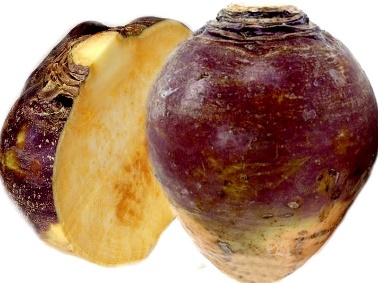 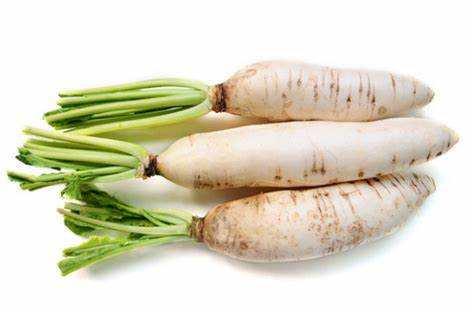 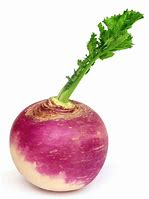 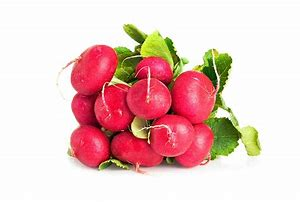 /------------------------------------------ przeczytajcie------------------------------------------------------------/Obróbka wstępna i cieplna warzyw rzepowatychWarzywa przeznaczone na surówki i potrawy duszone myjemy, obieramy ze skórki (z wyjątkiem rzodkiewki). Płuczemy i rozdrabniamy. Przeznaczone na jarzynkę gotujemy w osolonej wrzącej wodzie do miękkości i odcedzamy. /-------------------------------------- przykłady wykorzystania warzyw rzepowatych--------------------------/Propozycje potraw z wykorzystaniem warzyw rzepowatych:https://durszlak.pl/przepisy-kulinarne/potrawy-z-rzepyhttp://ugotuj.to/przepisy_kulinarne/56,87978,15951198,7_pomyslow_na_dania_z_rzodkiewka.html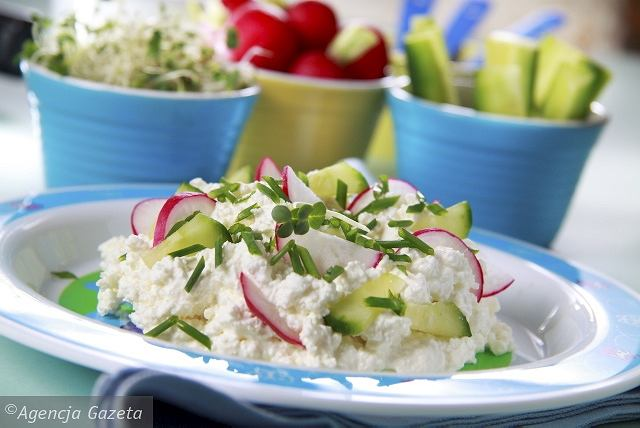 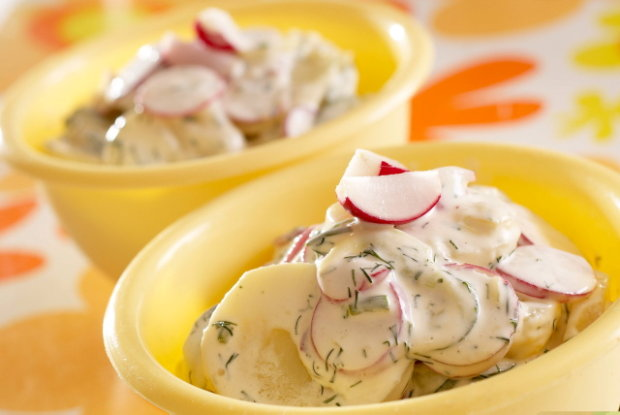 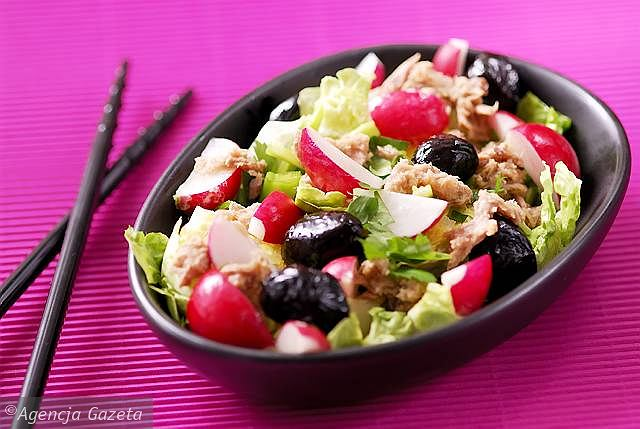 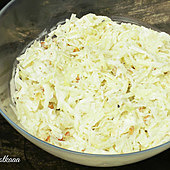 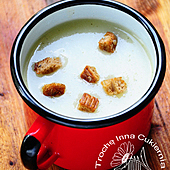 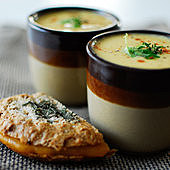 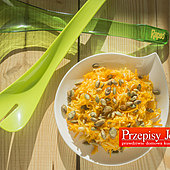 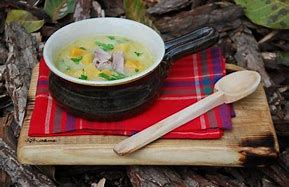 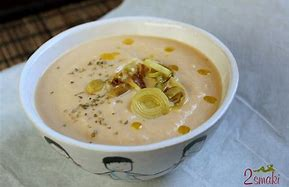 